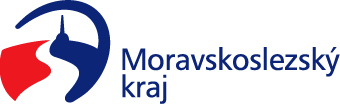 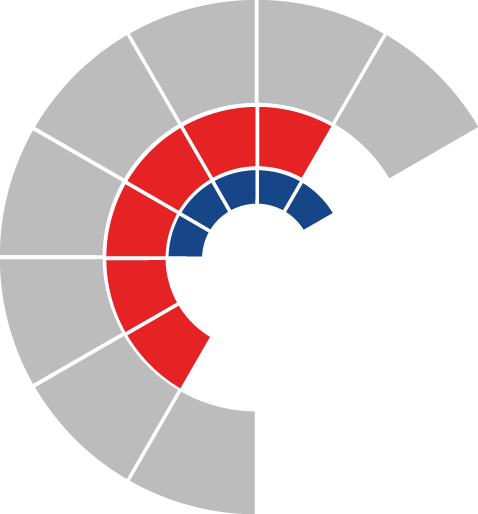 								ZASTUPITELSTVO KRAJE										 UsneseníČíslo zasedání:	4 		Datum konání:	15.6.2017		Materiál č.:		7/16		Název:		Nakládání s nemovitým majetkem kraje v odvětví školství - návrhy nabýt darem a koupí nemovitý majetekČíslo usnesení: 4/272Zastupitelstvo krajek usnesení rady kraje č. 14/1107 ze dne 30. 5. 2017rozhodlokoupit do vlastnictví kraje pozemek parc. č. 694/29 zahrada v k. ú. Frýdek, obec Frýdek-Místek, se všemi součástmi a příslušenstvím tohoto pozemku, z vlastnictví České republiky, příslušnost hospodařit s majetkem státu pro Státní pozemkový úřad, Husinecká 1024/11a, Praha 3, IČ 01312774, za následujících podmínek:aa) úhrada kupní ceny ve výši 31.110,- Kčab) zřízení předkupního práva pro prodávajícího k předmětnému pozemku, a to na základě § 15 odst. 2 zákona č. 503/2012, o Státním pozemkovém úřadu a o změně některých souvisejících zákonů, ve znění pozdějších předpisů. Předkupní právo se zřizuje jako právo věcné. V případě uvažovaného zcizení je kupující povinen státu nabídnout pozemek ke koupi za cenu, za kterou jej získal od prodávajícíhoac) pozemek, na němž je státem uplatněno předkupní právo nesmí kupující učinit předmětem zástavního práva, s výjimkou zástavního práva na poskytnutí bankovního úvěru na zaplacení celé kupní cenyad) jestliže kupující poruší omezení stanovené v bodě ac), zavazuje se za každé jednotlivé porušení zaplatit prodávajícímu smluvní pokutu ve výši 10 % z kupní ceny pozemku předat pozemek specifikovaný v bodě 3 písm. a) tohoto usnesení do hospodaření organizace Dětský domov a Školní jídelna, Frýdek-Místek, příspěvková organizace, Na Hrázi 2126, Frýdek-Místek, IČ 68334222, a to ke dni nabytí jeho vlastnictví krajem vkladem práva do katastru nemovitostí